Leading a Team Discussion - Always Look To Improve Their Own or The Teams Service Area of Support  Guidance or Information to help you  Guidance on delivering a session: Things to consider on how the discussion takes place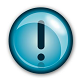  Questions to guide the discussion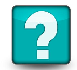  Things to consider on questions and responses made  Guidance For Team Discussion  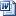    Facilitating a Team Discussion 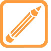 Ten Tips for facilitating a team discussion Asking questions  Ten Tips Asking Questions   Three Golden Rules of Discussion     Short article offering suggestions on how to manage discussion on issues etc.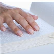  Golden Rules of Discussion 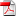 